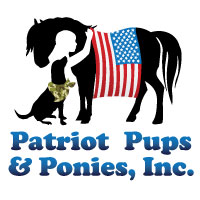                                         Adoption contract Name of Dog: __________   BREED ____Husky Mix______           Sex:_________                                      DoB: Feb 10, 2018 .	              Age (APPROX )______________  AT DATE OF ADOPTIONThis agreement is between (adopter) ________________________ and Patriot Pups and Ponies, Inc. hereafter known as P3. The home and adopter must represent that no member of its household (permanent or temporary) has been charged with cruelty to animals.  The adopter agrees to accept the following conditions and restrictions.The adopter, understands that No prior knowledge of above-named dog's temperament or health has been revealed to Patriot Pups and Ponies or its members, other than what is stated in this adoption agreement and so therefore the adopter is adopting at his/her/their own risk.Daily Care:The home agrees to provide sufficient food, water, exercise, loving attention, socialization, obedience and training, competent vet care (including transport to the vet), vaccinations, monthly heart worm preventative, flea/tick preventative when due, and prompt vet care in the case of an illness or accident.  The adopter will also provide care and attention necessary to ensure the dog adapts to ease its transition in to their home.If said dog is a puppy, adopter will not take the puppy to public places until it has received sufficient vaccinations to provide immunity. Housing Requirements:The adopter agrees to keep the above named dog as an indoor companion, or on a leash at all times when outside unless in a safe enclosed environment . Not to be left outside at night, or for long periods during the day. Not to be tied out unattended or placed in a situation where physical harm could come to it. The adopter agrees to give the dog proper exercise; mental, and physical, suitable to the dogs age, breed, and size. If the dog is lost or stolen, the adopter or representative of will immediately notify a P3 Member or the foster where the dog was housed prior to adoption.Health/Temperament:By signing this agreement, the adopter understands that, other than the time the dog has spent with Beverly Benson of P3, no prior knowledge of health or temperament is known. The adopter further agrees that Beverly Benson of P3 (and any other entity affiliated with Beverly Benson of P3  i.e. Volunteers, fosters animal hospitals, and their staff, etc.) are harmless in the event the above named dog is responsible for any injury to humans or other animals, property damage, illness (including spread to other pets within the household) or for any harm to any person(s) who may come into contact with it while he/she is under the care of the adoptive parent. While P3 representatives will attempt to see that the above-named dog is compatible with the adopter's home, P3 does not warrant temperament health or behavior of any dog in any way. The adopter and family will not hold Beverly Benson of P3 or anyone associated with P3 liable for any acts of the above-named dog during its life with the adoptive owner. The adopter will also notify a P3 representative immediately should any problems (i.e. incompatibility, medical issues, behavioral changes, etc.) arise or if there is a reason the adopter can no longer keep the dog.                 TRAINING                                                       The adopter agrees not to use any force, unkind methods including spike collars, electric shock collars muzzles or any form of equipment other than basic collars, Martingale collar harness or gentle leader. The adopter further agrees not to hit, punch, slap, grab or inflict any kind of harsh discipline whatsoever.The adopter also agrees to keep the dog in the home with the family, as part of the family, and is not to be used solely for guarding or encouraged to use any aggressive behavior whatsoever.The adopter agrees to not let the above-named dog loose in areas where harm could befall it such as dog parks, or let it run lose without a leash in areas where the dog could get lost. The dog will not be left in the custody of other people who are not responsible individuals that could lose or cause injury to the dog. If no such responsible person is available the dog should be properly boarded with a reputable boarding facility at times when it is not possible for him to be with the adopter. Medications:The adopter understands that, if needed, the above-named dog must be provided proper veterinary care and meds, if needed, should any illness or accident occur. Once adopted this is solely the responsibility of the adopter.Ownership:The adopter may not give, lease, sell, abandon, give up, euthanize (unless medically necessary) or otherwise transfer custody of the above-named dog to anyone else after adoption if it is decided that the dog is no longer wanted, it MUST BE returned to Beverly Benson of P3 and the expense and responsibility of which will be the responsibility of the adopter. If the adopter cannot transport said animal, a charge will be in effect, the amount will depend on circumstance on a case by case basisIf at any time in the near or distant future, the adopter feels they can no longer care for the dog they agree to contact Beverly Benson of P3 or the foster where he was housed and give the opportunity to take the dog back and find a perfect home or foster him until another home can be found. A minimum of 30 days’ notice of return is required in order to find a foster if previous foster or kennel at the rescue is not available. If the dog is returned sick or injured the adopter will be responsible for any veterinary care costs. If the adopter has another party that wants to adopt the dog they must go through the adoption process of P3, by filling out the application and awaiting approval, then completing and submitting a signed contract.     .                                               RELEASE OF LIABILITY                                                     Initial on lines to confirm agreement.    __________       I/we the adopter/s have witnessed the above-named dog's temperament and skills of training and am/are happy to adopt said animal.                                                                 _________ I/We the adopter/s have read and agree with and fully understand the adoption contract.                                                                              __________ I/We understand, and agree to abide by the conditions of the adoption agreement __________ I/We the adopter/s agree that this adoption agreement is done at my/our own risk, and fully, irrevocably and unconditionally release Beverly Benson of Patriot Pups and Ponies, Inc and all or individual members including fosters from any and all known or unknown, anticipated or unanticipated, suspected or unsuspected and/or fixed, conditional or contingent actions causes of actions, charges, suits, debts, demands, claims, contracts, covenants, liens, rights, liabilities, losses, royalties, costs, expenses (including, without limitation, attorney’s fees) or damages, including but not limited to any medical costs, damages to property, persons or other pets, of every kind, nature and description, at law or in equity, in connection with or arising from while I/we am/are caring for the agreed rescue companion animal and are responsible for said animal and any incidents occurring while being the adoptive parent of animal.                                                                     ___________The adopter also agrees that the adoption donation is not refundable for any reason whatsoever. Date of adoption: _____________Name/s of adopter/s: ___________________________________Street Address: ____________________City, State, Zip: ___________________________________  Phone: ____________________ E-mail : _______________________________________________By signing I am stating that I agree to the terms of this adoption contractSignature(s):______________________________    __________________________________P3 Representative: ____________________________________